   失智症 一、何謂失智症　　「失智症」又稱為「癡呆症」，主要症狀為記憶力減退，在初期可能只是輕微的忘記，東西找不到或放錯地方，說話前後不太連貫且會重覆某些字眼或動作，逐漸的記憶力的減退愈來愈嚴重，在判斷能力、抽象思考、計算能力上均會有障礙、走出家門會迷路；個性也會改變，原來脾氣很好的人，變得愛發脾氣，約一半的病人還有精神異常的行為，如妄想、幻想、焦慮、遊走、睡眠障礙、憂鬱或暴力行為等等。二、病因：　　主要為大腦退化的老年失智症，又稱為阿茲海默氏症，此種疾病的發生是漸進地，同時病情也是慢慢的變壞。三、症狀：記憶減退影響到日常工作、抽象思考有困難、判斷力與警覺性變差。對過去熟悉的事務無法做好、東西擺放錯亂。說話表達發生問題、行為與情緒改變。喪失時間、空間的概念。個性急劇變化、對生活事物失去興趣。四、護理照護　　由於失智症者在語言表達、溝通理解上會有所改變，因此在與失智症者交談上，要能夠注意其反應與理解程度，以減少挫折感。有效的溝通與理解給予足夠的時間表達，儘量避免打斷對方。讓對方感到受尊重並給予肯定、避免批評或糾正對方所說的。使用簡短、簡單及熟悉的用語與句子。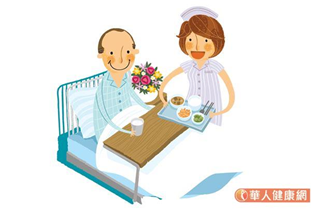 以答案代替問題，或者直接將物品名稱說出。若口頭說明不易理解時，可將事情寫下來。環境的舒適與安全注意家電使用上的安全，以避免觸電。浴室內使用止滑地磚及扶手，以避免跌跤或滑倒。控制水龍頭熱水的溫度，以避免燙傷。避免使用玻璃門或落地窗，以免認為是一個開著的門而發生意外。若庭院環境安全，鼓勵患者從事戶外活動(散步、種花…)。利用環境中事物，如照片、音樂等，引發興趣而主動參與活動。注意遊走行為隨時留意狀況，防止其弄不清楚方向而迷失。在居住出入口置感應裝置，通過時可發出警訊，提醒同住者。對於害怕被遺棄、方向錯亂的病人，應多予關懷鼓勵與支持。鼓勵參與活動或運動，以減輕焦慮不安狀況。讓鄰居能瞭解狀況，發現走失時能代為幫忙或留意。及早向警察單位報備可能發生的狀況與需要的協助。注意個人衛生及日常生活作息注意沐浴之安全，防止跌倒或燙傷。選擇簡單舒適容易穿脫的衣服，使用黏貼式的扣帶與不易滑的鞋子。一段時間就主動提醒病人去上廁所。減少睡前喝水，以免半夜上廁所發生危險。對於有失禁病人應耐心待之，顧及其尊嚴，減輕其尷尬不安的情緒。鼓勵病人自己使用餐具進食，留意是否有被食物嗆到的可能或徵兆。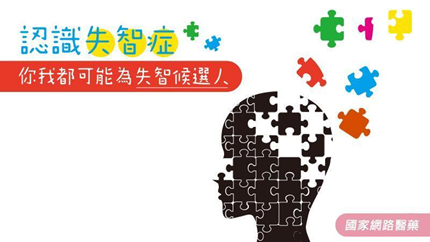 蕭中正醫院附設居家護理所  關心您 !